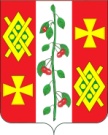 АдминистрациЯ КРАСНОСЕЛЬСКОГО СЕЛЬСКОГОПОСЕЛЕНИЯ ДИНСКОГО РАЙОНАПОСТАНОВЛЕНИЕот 26.01.2017                                                                                  	  № 13село КрасносельскоеО внесении изменений в постановление администрацииКрасносельского сельского поселения Динского районаот 26.06.2013 № 135 «Об утверждении плана мероприятий(«дорожной карты») «Изменения в отраслях социальной сферы муниципального образования Красносельское сельское поселение Динского района, направленные на повышение эффективности сферы культуры»В целях реализации основных положений Указа Президента Российской Федерации от 7 мая 2012 года № 597 «О мероприятиях по реализации государственной социальной политики», в соответствии с письмом Министерства культуры Краснодарского края от 19 октября 2016 года № 49-5497/16-01-04, п о с т а н о в л я ю:	1. Внести в приложение, утвержденное постановлением администрации Красносельского сельского поселения Динского района от 26.06.2013 № 135 «Об утверждении плана мероприятий («дорожной карты») «Изменения в отраслях социальной сферы муниципального образования Красносельское сельское поселение Динского района, направленные на повышение эффективности сферы культуры» следующие изменения: 1) абзац 2 пункта 2 раздела V «Мероприятия по совершенствованию оплаты труда работников учреждений культуры» изложить в следующей редакции: «динамика примерных (индикативных) значений соотношения средней заработной платы работников муниципальных учреждений культуры, повышение оплаты труда которых предусмотрено Указом Президента Российской Федерации от 7 мая 2012 года № 597 «О мероприятиях по реализации государственной социальной политики» (процентов):2. Общему отделу администрации Красносельского сельского поселения Динского района разместить настоящее постановление на официальном сайте Красносельского сельского поселения Динского района в сети Интернет.3. Контроль за выполнением настоящего постановления оставляю за собой.4. Настоящее постановление вступает в силу со дня подписания.Глава Красносельского сельского поселения                                                                            М.В. Кныш2013 год2014 год2015 год2016 год2017 год2018 год116,4119,2109,4103,0115,1120,0»